Протокол соревнованийКоманды оцениваются по 5-ти бальной шкалеТаблица вопросов спортивной викторины(правильно расставьте номера ответов на вопросы викторины)Ответы на вопросы викториныНа поле для баскетбола.Физкультура.Техника безопасности.Спортивная игра.Спортивный инвентарь.Утреннюю гимнастическую зарядку.Сетка.Спортивная одежда и обувьСвисток.Играть в подвижные игры.Кроссворд(впишите правильные ответы на поставленные вопросы)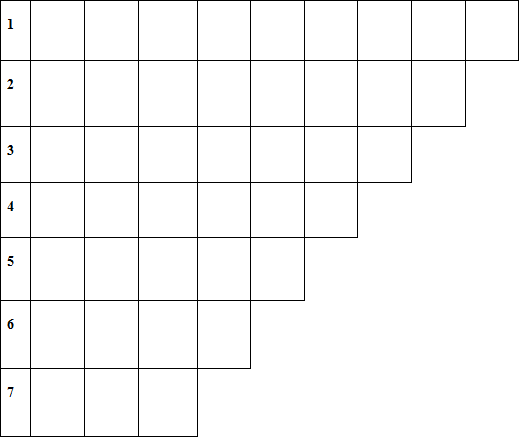 Вопросы кроссворда:Игра, где мяч рукой ударяют об пол.Вид спорта на воде.Сборная спортсменов.Подвижная игра, в которой необходимо перепрыгивать через верёвку.Его можно перетягивать двумя командами.На нём играют в футбол, волейбол, баскетбол и другие спортивные игры.Восклицание болельщиков команды забившей мяч в ворота соперника.КонкурскомандаПредставление команд «класс, становись!»Командная эстафетаСпортивная викторинаПромежуточные результатыРепкаСпортивный кроссвордГимнастическая полоса препятствийКонкурс капитановИтогиМесто№Содержание вопросаНомер ответа1Что такое футбол?2Что такое мяч, обруч, скакалка, гимнастическая палка?3Где играют в баскетбол?4Через что играют в волейбол?5В чём должен быть спортсмен?6Чем подаёт сигнал судья во время игры?7Предмет в школе, на котором дети бегают, прыгают, играют?8Что необходимо соблюдать во время занятий физической культурой?9Что необходимо делать по утрам, после сна?10Что больше всего нравится детям на уроках физкультуры?